ДЕПАРТАМЕНТ ОСВІТИ І НАУКИ, МОЛОДІ ТА СПОРТУ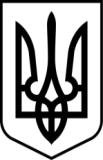 ЗАКАРПАТСЬКОЇ ОБЛАСНОЇ ДЕРЖАВНОЇ АДМІНІСТРАЦІЇЧИНАДІЇВСЬКИЙ ДОШКІЛЬНИЙ НАВЧАЛЬНИЙ  ЗАКЛАД (ДИТЯЧИЙ БУДИНОК) ІНТЕРНАТНОГО ТИПУЗАКАРПАТСЬКОЇ ОБЛАСНОЇ РАДИН А К А Зсмт.ЧинадійовоМукачівського району Закарпатської областіВід 28.09.2023 року                                                                              №___                                                 Про  вшанування роковин трагедії Бабиного Яруу Чинадіївському дитячому будинкуЗ метою вшанування  82-х роковин від початку однієї з найбільших трагедій ХХ століття – масових розстрілів населення в урочищі Бабин Яр у м. Києві, вчинених нацистами у 1941-1943 НАКАЗУЮ:      1.Заступнику директора з НВР Перевузник А.В.:      1.1Затвердити план заходів з метою вшанування роковин трагедії Бабиного Яру.      1.2 Підібрати матеріали для проведення тематичних інформаційно-освітніх заходів, з метою вшанування пам’яті жертв трагедії Бабиного Яру.      1.3 Висвітлити інформацію про проведені заходи на офіційному веб-сайті дитячого будинку.      2. Бібліотекару,  вихователям дитячого будинку:      2.1 Оформити  інформаційну виставку документальних матеріалів «День пам’яті жертв Бабиного Яру» та провести тематичну годину пам’яті  «Бабин Яр – це наша незагойна рана».      2.2 29 вересня 2023 року в дитячому будинку  обмежити проведення розважальних заходів. Вихователям родинних груп провести бесіди, лекції з переглядом презентації «Трагічні сторінки історії», «Трагедія Бабиного Яру – найтяжчий злочин проти людства».    3. Контроль за виконанням наказу покласти на заступника директора з НВР Перевузник А.ВДиректор                                                               Світлана  СОФІЛКАНИЧПлан заходів, пов’язаних з 82-ми роковинами трагедії Бабиного ЯруВ ДНЗ Чинадіївському дитячому будинку на 2023 рікЗаступник директора з НВР                                     Андріяна ПЕРЕВУЗНИК1.Виховна година «82 років пам’яті забуттю не підлягає» з використанням онлайн-платформи «Червона точка пам’яті» https://edu.babynyar.org5-1028-30.09.23вихователі2.Інформаційна тематична хвилинка8-1028-30.09.23бібліотекар3.Засідання круглого столу «Очі голокосту, до 82-х роковин трагедії Бабиного Яру»929.09.2023бібліотекар4.Перегляд документальних фільмів: «Бабин Яр у пошуках пам’яті», «Розсекречена історія. Спецвипуск. День пам’яті трагедії»5-1028-30.09.23Вихователі 5.Інформаційний куточок, тематична експозиція та матеріали по темі28-30.09.23бібліотекар6.Вечори пам`яті «Пройдуть роки, десятки років… Цього ніколи не забути»28-30.09.23бібліотекар7.Учнівські конференції «Нацистські репресії в Україні. Історична правда»28-30.09.23бібліотекар8.Висвітлення матеріалів на сайті  ДНЗ Чинадіївського дитячого будинку30.09.2023бібліотекар